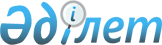 Об утверждении Квалификационных требований к лицензируемым видам деятельности в сфере промышленности
					
			Утративший силу
			
			
		
					Постановление Правительства Республики Казахстан от 10 мая 1999 года N 556. Утратило силу постановлением Правительства Республики Казахстан от 28 декабря 2007 года N 1311.
      Сноска. Утратило силу постановлением Правительства РК от 28.12.2007 № 1311 (вводится в действие по истечении 21 дня после официального опубликования).
      Во исполнение Закона Республики Казахстан от 17 апреля 1995 года N 2200   Z952200_   "О лицензировании" Правительство Республики Казахстан постановляет:  <*> 
      Сноска. В преамбулу внесены изменения - постановлением Правительства РК от 27 мая 2005 г.  N 525  (порядок введения в действие см. п.2). 


      1. Утвердить прилагаемые Квалификационные требования к лицензируемым видам деятельности в сфере промышленности.  
      2. Министерству энергетики и минеральных ресурсов Республики Казахстан привести свои ранее принятые решения в соответствие с настоящим постановлением.  <*> 
      Сноска. В пункт 2 внесены изменения - постановлением Правительства РК от 27 мая 2005 г.  N 525  (порядок введения в действие см. п.2). 


      3. Настоящее постановление вступает в силу со дня подписания.  Квалификационные
требования к лицензируемым видам деятельности
в сфере промышленности   <*>  
      Сноска. Внесены изменения - постановлениями Правительства РК от 1 марта 2000 г. N  334 ; от 2 марта 2000 N  344 ; от 26 декабря 2002 г.  N 1373 ; от 2 октября 2003 г.  N 1015 ; от 27 мая 2005 г.  N 525  (порядок введения в действие см. п.2); от 27 ноября 2007 г. N   1137  (вводится в действие по истечении 21 календарного дня после официального опубликования). 
      Квалификационные требования распространяются на юридические и физические лица, претендующие на получение лицензии по следующим лицензируемым видам деятельности:  
      производство, передача и распределение электрической и тепловой энергии;  
      проектирование и эксплуатация промышленных взрывопожароопасных и горных производств, электрических станций, электрических сетей и подстанций, гидротехнических сооружений, магистральных газонефтепродуктопроводов, подъемных сооружений, а также котлов, сосудов и трубопроводов, работающих под давлением и буровые работы на нефть и газ;  
      проектирование, изготовление, монтаж и ремонт химического, бурового, нефтегазопромыслового, геологоразведочного, горно-шахтного металлургического, энергетического оборудования, взрывозащищенного электротехнического оборудования, аппаратуры и систем контроля, противоаварийной защиты и сигнализации, подъемных сооружений, а также котлов, сосудов и трубопроводов, работающих под давлением;  
      покупка в целях перепродажи электрической энергии;  
      производство, ремонт систем газификации жилых и коммунально-бытовых объектов;  
      переработка минерального сырья;  
      производство нефтепродуктов.   Квалификационные требования к хозяйствующим
субъектам, осуществляющим производство, передачу и
распределение электрической и тепловой энергии
эксплуатацию электрических станций, электрических
сетей и подстанций  <*> 
      Сноска. Внесены изменения - постановлением Правительства РК от от 26 декабря 2002 г.  N 1373   .       
      1. Квалификационные требования включают наличие:  
      1) служб по обеспечению технологической совместимости с действующей системой энергоснабжения по параметрам и режимам (напряжение, частота тока, релейная и противоаварийная защита);  
      2) специализированных производственных зданий и инженерных сооружений, соответствующих проектной документации и действующим санитарным и экологическим нормам, требованиям электропожаровзрывобезопасности, правилам техники безопасности и технической эксплуатации; технологического оборудования, приспособлений и технологической оснастки; обеспеченности приборами учета, распределения и расхода электрической и тепловой энергии;  
      3) служб, обеспечивающих:  
      эксплуатацию и техническое обслуживание оборудования, механизмов, приспособлений и оснастки;  
      оперативно-диспетчерское управление и каналы связи;  
      контроль безопасности труда;  
      метрологическое обеспечение;  
      4) заключения органа госэнергонадзора и утвержденных в установленном порядке инструкций, программ и мероприятий по энергосбережению, охране окружающей среды и технике безопасности, для действующих предприятий - графиков текущих и капитальных ремонтов;  
      5) лицензии на привлечение иностранной рабочей силы, в случае ее использования;  
      6) квалификационного состава технических руководителей, отвечающих соответствующему образовательному уровню и имеющих опыт практической работы по специальности, специалистов, прошедших квалификационную проверку знаний правил технической эксплуатации и правил безопасности.   Квалификационные требования к хозяйствующим субъектам, 
осуществляющим проектирование и эксплуатацию промышленных взрыво-,
пожароопасных и горных производств, гидротехнических сооружений,
магистральных газо-, нефтепродуктопроводов, подъемных сооружений,
а также котлов, сосудов и трубопроводов, работающих под давлением  <*> 
      Сноска. Внесены изменения - постановлениями Правительства РК от от 26 декабря 2002 г.  N 1373  ; от 27 мая 2005 г.  N 525  (порядок введения в действие см. п.2). 

                   1. Квалификационные требования включают наличие:  
            1) технологических регламентов и технического проекта, соответствующих нормативным требованиям в области недропользования, охраны труда и окружающей среды;  
            2) производственно-технической базы: специализированные производственные здания, инженерные сооружения (машины, механизмы, оборудование, газонефтепродуктопроводы, котлы, сосуды) и технологические линии, а также оргтехники и электронной техники, программного обеспечения для разработки конструкторско-технологической документации, выполнения расчетов, чертежей, сметы при выполнении проектных работ;  
            3) специально оборудованных складов, помещений и емкостей для хранения готовой продукции, взрывопожароопасных, ядовитых сильнодействующих веществ и противопожарных материалов, а также выполненной проектной документации;  
            4) служб, обеспечивающих:  
            эксплуатацию и техническое обслуживание оборудования, механизмов, приспособлений и оснастки;  
            контроль безопасности труда и охраны окружающей среды (при проектировании не требуется);  
            метрологическое обеспечение;  
            маркшейдерские работы при пользовании недрами;  
            4-1) системы контроля качества проекта (при проектировании); 
            5) заключений органов горнотехнического и экологического (при проектировании и эксплуатации подъемных сооружений не требуется) надзора, подтверждающих соответствие заявителя требованиям правил безопасности и охраны труда, экологическим нормам;  
            6) утвержденных в установленном порядке инструкций по безопасной эксплуатации объектов, плана ликвидации возможных аварий на производстве, а также нормативной правовой базы, нормативно-технической, справочной, методической литературы по проектированию в соответствующей сфере деятельности;  
            7) лицензии на специальные виды работ (на право недропользования, на привлечение иностранной рабочей силы, в случае ее использования);  
            8) квалификационного состава технических руководителей, отвечающих соответствующему образовательному уровню и имеющих опыт практической работы по специальности, специалистов, прошедших квалификационную проверку знаний правил технической эксплуатации и правил безопасности.   Квалификационные требования к хозяйствующим субъектам, осуществляющим
проектирование изготовление, монтаж и ремонт химического, бурового, 
нефтегазопромыслового, геологоразведочного, горно-шахтного металлургического, 
энергетического оборудования, взрывозащищенного электротехнического оборудования, 
аппаратуры и систем контроля, противоаварийной защиты и  сигнализации, 
подъемных сооружений, а также котлов, сосудов и трубопроводов, 
работающих под давлением
      1. Квалификационные требования включают наличие:  
      1) производственно-технической (ремонтно-механической) базы: специализированные производственные здания, машины, механизмы, оборудование, соответствующие регламентам, техническому проекту, положениям законодательства в области охраны труда и техники безопасности;  
      2) аттестованной лаборатории (договор на обслуживание), соответствие стандартам, нормам и техническим условиям продукции, работ и услуг;  
      3) служб, обеспечивающих:  
      эксплуатацию и техническое обслуживание оборудования, механизмов, приспособлений и оснастки;  
      контроль безопасности труда;  
      метрологическое обеспечение;  
      4) заключений органов горнотехнического и санитарного надзора, подтверждающих соответствие заявителя требованиям правил безопасности и охраны труда, санитарным нормам;  
      5) лицензии на привлечение иностранной рабочей силы, в случае ее использования;  
      6) квалификационного состава технических руководителей, отвечающих соответствующему образовательному уровню и имеющих опыт практической работы по специальности, специалистов, прошедших квалификационную проверку знаний правил технической эксплуатации и правил безопасности.  <*> 
      Сноска. Внесены изменения - постановлением Правительства РК от от 26 декабря 2002 г.  N 1373  . 

 Квалификационные требования к хозяйствующим субъектам,
осуществляющим покупку в целях перепродажи электрической энергии  <*> 
      Сноска. Глава - в новой редакции согласно постановлению Правительства РК от 2.03.2000 N 344  P000344_   .  Внесены изменения - постановлением Правительства РК от от 26 декабря 2002 г.  N 1373  . 
      Квалификационные требования включают наличие:  
      1) технической возможности поставки электрической энергии потребителям, в том числе и за пределы региона;  
      2) квалификационного состава руководителей и специалистов, отвечающих соответствующему образовательному уровню, и наличие обученного и аттестованного персонала для круглосуточной оперативно-диспетчерской деятельности с правом ведения оперативных переговоров с региональным диспетчерским центром;  
      3) служб, обеспечивающих ведение коммерческого учета и интегрированный сбор показаний, а также оперативно-диспетчерскую деятельность или наличие договоров (протокол намерений) с каким-либо правомочным диспетчерским центром по оказанию диспетчерских услуг;  
      4) оборотных средств в размере не менее 10 000 месячных расчетных показателей;  
      5) договоров или протоколов намерений между заявителем и энергопроизводящей, а также энергопередающей организациями на поставку и транспортировку электрической энергии до потребителя с условием резервного замещения на случай аварий; 
      6) заключение органа госэнергонадзора.  Квалификационные требования к хозяйствующим субъектам, осуществляющим
производство, переработку, перевозку, приобретение, хранение, 
реализацию, использование и уничтожение ядов*  
      Сноска. Требования исключены постановлением Правительства РК   от 27 ноября 2007 г. N   1137  (вводится в действие по истечении 21 календарного дня после официального опубликования).  Квалификационные требования к хозяйствующим субъектам,
осуществляющим производство, ремонт систем газификации
жилых и коммунально-бытовых объектов
      1. Квалификационные требования включают наличие:  
      1) производственно-технической (ремонтно-механической) базы: технологические линии, специализированные производственные здания и инженерные сооружения, приборы учета, соответствующие технологическим регламентам, техническим проектам и требованиям правил безопасности в газовом хозяйстве;  
      2) специально оборудованных складов, помещений и емкостей для хранения взрывопожароопасных (природных и сжиженных) газов, противопожарных средств;  
      3) служб, обеспечивающих:  
      эксплуатацию и техническое обслуживание газопроводов и баллонов, приспособлений и оснастки по их ремонту (слив из баллона тяжелых остатков, пропарка, освидетельствование и покраска баллонов и т.д.);  
      безаварийную работу хозяйствующего субъекта в системе газификации жилых и коммунально-бытовых объектов (собственная аварийная служба или наличие договора с аварийной службой);  
      контроль безопасности труда и охраны окружающей среды;  
      метрологическое обеспечение производства;  
      4) заключения горнотехнического котлогазового надзора, подтверждающее соответствие заявителя требованиям правил безопасности и охраны труда;  
      5) утвержденных в установленном порядке инструкций, для действующих хозяйствующих субъектов - графиков технического освидетельствования сосудов и трубопроводов, текущих и капитальных ремонтов основного технологического оборудования;  
      6) квалификационного состава технических руководителей, отвечающих соответствующему образовательному уровню и имеющих опыт практической работы по специальности, специалистов, прошедших квалификационную проверку знаний правил технической эксплуатации и правил безопасности в газовом хозяйстве.   Квалификационные требования к хозяйствующим субъектам,
осуществляющим переработку минерального сырья
      1. Квалификационные требования включают наличие:  
      1) технических проектов и технологических регламентов, специализированных производственных зданий, оборудования и механизмов, технологических линий, инженерных сооружений, хвостохранилища, шламоотстойников, соответствующих правилам безопасности и технической эксплуатации;  
      2) специально оборудованных складов, помещений и емкостей для хранения готовой продукции, взрывопожароопасных, ядовитых сильнодействующих веществ и противопожарных материалов;  
      3) служб, обеспечивающих:  
      эксплуатацию и техническое обслуживание оборудования, механизмов, приспособлений и оснастки;  
      контроль безопасности труда и охраны окружающей среды;  
      метрологическое обеспечение производства;  
      4) заключений экологического и горнотехнического надзора, подтверждающих соответствие заявителя экологическим требованиям, правилам безопасности и охраны труда;  
      5) лицензии на привлечение иностранной рабочей силы, в случае ее использования;  
      6) квалификационного состава инженерно-технических и руководящих работников, отвечающих соответствующему образовательному уровню и имеющих опыт практической работы по специальности.   Квалификационные требования к хозяйствующим субъектам,
осуществляющим буровые работы на нефть и газ. <*> 
      Сноска. Дополнено новой главой - постановлением Правительства РК от 1 марта 2000 г. N 334  P000334_   . 
      Квалификационные требования включают наличие:  
      1) технического проекта и технологических регламентов, соответствующих нормативным требованиям в сфере охраны недр, техники безопасности и охраны труда;  
      2) производственно-технической базы на территории Республики Казахстан: специализированные производственные здания, машины, агрегаты, буровые установки, механизмы, оборудование и контрольно-измерительные приборы, соответствующие регламентам, нормативам, правилам безопасности;  
      3) специально оборудованных складов, помещений и емкостей, предназначенных для хранения взрывопожароопасных, сильнодействующих ядовитых реагентов и противопожарных материалов, используемых при бурении скважин;  
      4) служб, обеспечивающих:  
      эксплуатацию, техническое обслуживание буровых установок, агрегатов, оборудования, механизмов, инструментов и оснастки;  
      контроль безопасности труда и охраны окружающей среды;  
      метрологическое обеспечение;  
      5) заключения органов горно-технического и экологического надзора, подтверждающих соответствие заявителя требованиям правил техники безопасности и охраны труда, экологическим нормам;  
      6) плана организации по предупреждению и ликвидации нефтегазовых фонтанов и выбросов, а также инструкций по безопасному ведению буровых работ на нефть и газ, утвержденных в установленном порядке;  
      7) разрешения на привлечение иностранной рабочей силы, в случае ее использования; 
      8) квалификационного состава технических руководителей, отвечающих соответствующему образовательному уровню и имеющих опыт практической работы по специальности, специалистов, прошедших квалификационную проверку знаний правил технической эксплуатации, правил и норм техники безопасности.  Квалификационные требования к производству нефтепродуктов  <*>
      Сноска. Дополнено разделом - постановлением Правительства РК от 2 октября 2003 г.  N 1015   . 
      Квалификационные требования включают наличие: 
      1) паспорта производства и технологического регламента, соответствующих нормативным требованиям в области труда и охраны окружающей среды; 
      2) производственно-технической базы: 
      специализированных производственных зданий; 
      нефте- и (или) газоперерабатывающего оборудования, в том числе технологических линий и средств измерений, отвечающих соответствующим нормативным документам по стандартизации и обеспечению единства измерений; 
      3) контрольных приборов учета, обеспечивающих автоматизированную передачу уполномоченному органу информации об объемах производства и реализации нефтепродуктов, отвечающим требованиям, устанавливаемым государственным органом в области стандартизации, метрологии и сертификации по согласованию с уполномоченным органом; 
      4) специально оборудованных складов, помещений и емкостей для хранения сырья и готовой продукции, взрывопожароопасных, ядовитых сильнодействующих веществ и противопожарных материалов; 
      5) аттестованной лаборатории (договор на обслуживание) по контролю соответствия качества продукции стандартам, нормам и техническим условиям; 
      6) утвержденных в установленном порядке: 
      инструкций по безопасной эксплуатации объектов;  
      плана ликвидации возможных аварий на производстве; 
      7) служб, обеспечивающих: 
      соблюдение технологического процесса и выпуск продукции заданного качества; 
      эксплуатацию и техническое обслуживание оборудования, механизмов, приспособлений и оснастки; 
      контроль безопасности труда и охраны окружающей среды; 
      метрологическое обеспечение производства; 
      8) заключений горнотехнического, экологического и санитарного надзора, подтверждающих соответствие заявителя правилам безопасности, охраны окружающей среды и санитарным требованиям; 
      9) лицензии (разрешения) на специальные виды работ (на перевозку опасных грузов при наличии услуг по транспортировке нефтепродуктов, на привлечение иностранной рабочей силы, в случае ее использования); 
      10) квалификационного состава технических руководителей, отвечающих соответствующему образовательному уровню и имеющих опыт практической работы по специальности, специалистов, прошедших квалификационную проверку знаний правил технической эксплуатации и правил безопасности. 
					© 2012. РГП на ПХВ «Институт законодательства и правовой информации Республики Казахстан» Министерства юстиции Республики Казахстан
				
Исполняющий обязанности  
Премьер-Министра  
Республики Казахстан  Утверждены
постановлением Правительства
Республики Казахстан
от 10 мая 1999 года N 556 